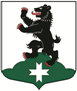 МУНИЦИПАЛЬНОЕ ОБРАЗОВАНИЕБУГРОВСКОЕ СЕЛЬСКОЕ  ПОСЕЛЕНИЕВСЕВОЛОЖСКОГО МУНИЦИПАЛЬНОГО РАЙОНАЛЕНИНГРАДСКОЙ ОБЛАСТИСОВЕТ ДЕПУТАТОВРЕШЕНИЕОт 22.01.2020                                                         № 6Об увековечении памятиВ соответствии с Федеральным законом от 06.10.2003 N 131-ФЗ "Об общих принципах организации местного самоуправления в Российской Федерации", Уставом муниципального образования «Бугровское сельское поселение», заслушав информацию депутата Моисеевой  Е.В.Совет депутатов РЕШИЛ:Рекомендовать администрации  увековечить память почетного  жителя Бугров, Героя Социалистического труда Геннадия Ивановича Панова, установив на доме, где он  проживал более 40 лет, памятную доску.2. Настоящее решение вступает в силу с момента подписанияГлава МО «Бугровское сельское поселение»                                                         Г.И. Шорохов